Zadanie NR 2Korzystając tabelki poniżej opisz przewody oznaczone następującymi symbolamiYDY 3X2,5A05VVH-U2X1,5YADYt 250 3x1,5H07 VV-F 5G 2,5Opisy przewodów proszę przesłać na adres pracujemyzsz3@wp.plW przypadku pytań proszę o kontakt poprzez Skype: https://join.skype.com/f7ZVq3aZnnv8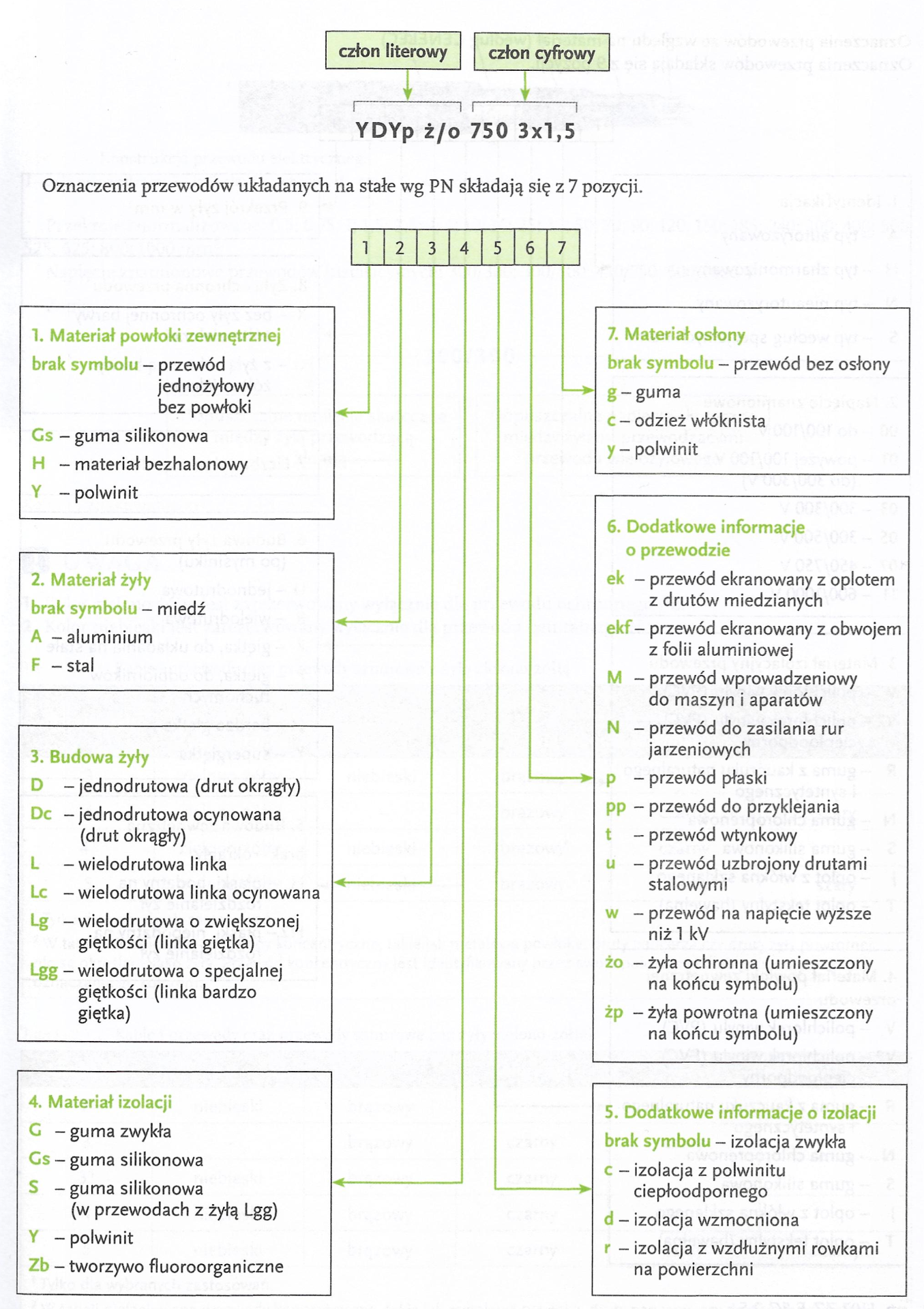 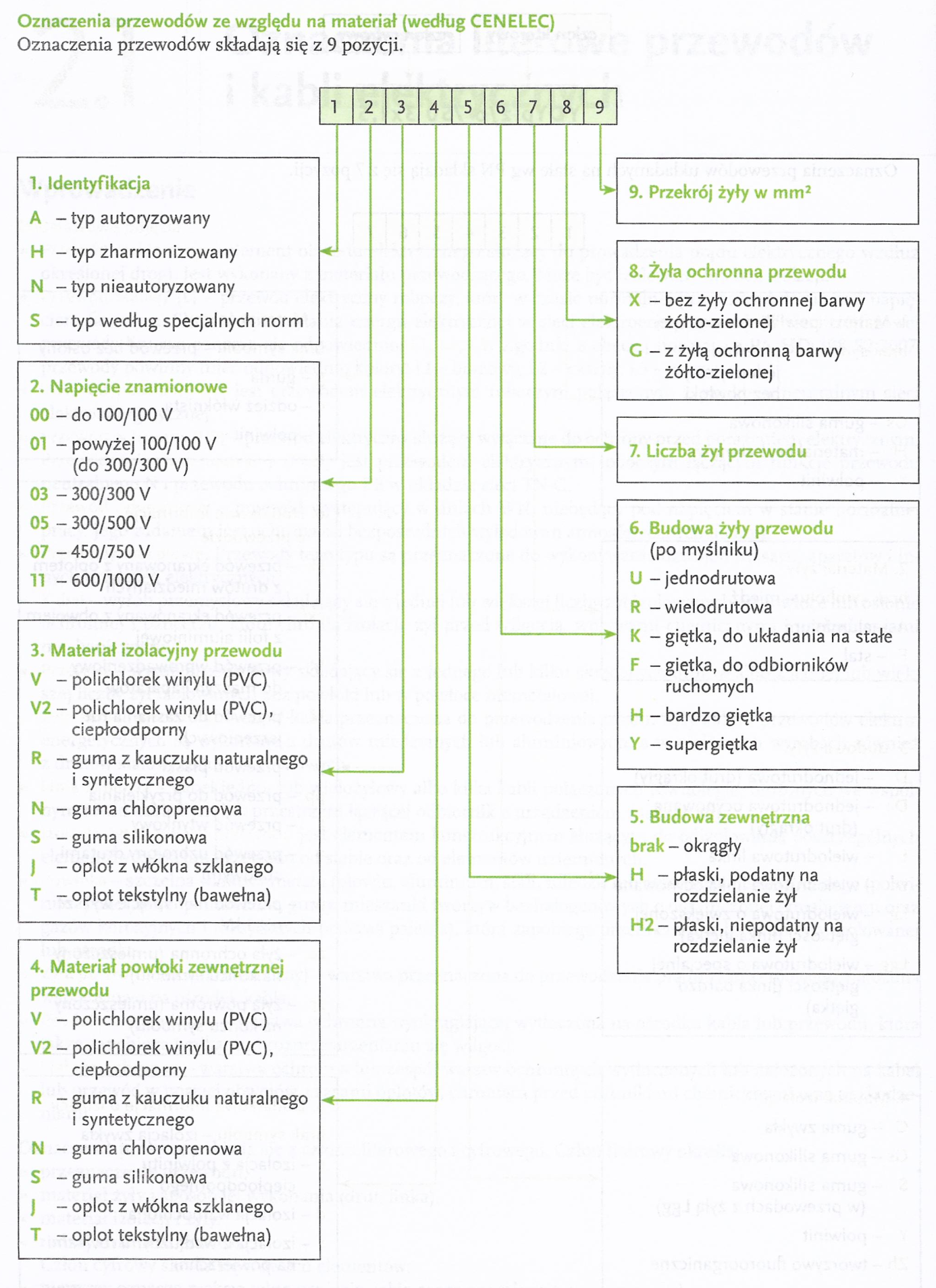 